It’s On Blue Student Training Faculty and Staff DocumentationOverviewhttp://www.indstate.edu/itsonblue/The It's On Blue sexual misconduct prevention and education initiative launched on Thursday, August 13, 2015. It's On Blue is a campus-wide initiative designed to create a culture of care, safety, and support within the ISU campus community. One aspect of the It's On Blue initiative is an online prevention and education program with specific online education programs for undergraduate and graduate students.Effective Fall 2015, all degree-seeking undergraduate students whose main “role” within the university is a student (excludes faculty and staff) will be required to complete the It’s On Blue Online Training.  Failure to complete the training will result in a registration hold (T9-Its on Blue Required Training) after the last day to drop/withdrawal for the Fall 2015 semester.  November 4th is the anticipated date the holds will be assigned to student accounts.Campus Clarity is the software utilized to invite, provide, and record completion of the training.  Integration between Campus Clarity and Banner has been implemented to assist with completion reference and registration hold requirements.Data ExchangeOutbound student data file is sent from ISU to CC:  7pm nightlyInbound completion file from CC to ISU:  Hourly process (25 past the hour) will run to download the completion file and update banner (SEADETL) and automatically remove the T9 Hold.Contact for AssistanceFor It’s On Blue questions, please contact:  itsonblue@mail.indstate.edu ; 812-237-8954For Banner questions, please contact:  ISU-ORR@mail.indstate.edu; 812-237-2020Banner FormsHow to look up your student in BannerSEADETL:  Identifies who is required to take the It’s On Blue Training by individual studentTo look up student:ID:  key the student id into this field {Tab}Term:  key the current term (201505 for Fall 2015) {Ctrl+PageDown or Next Block }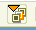 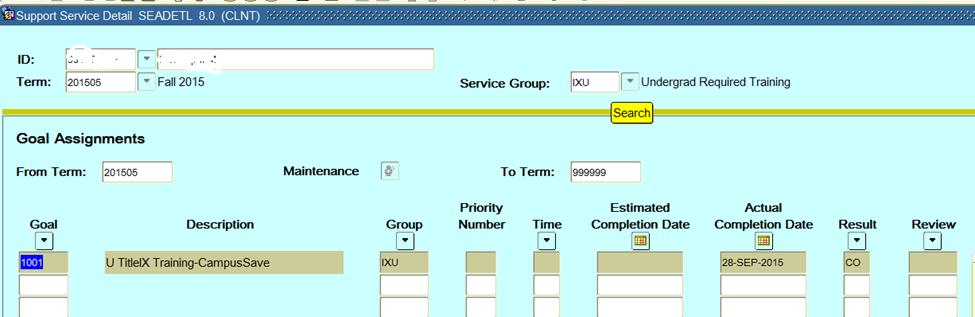 IF Goal Code = 1001, student is required to complete the It’s On Blue Training Fall 2015IF Goal Code = anything other than 1001, student is not required to complete the It’s On Blue Training Fall 2015IF Result Code = CA (Completed-alternative training), CO (Completed), or EX (Exemption-not required), student has completed the training and a T9 registration hold WILL NOT be placed on their account.  IF Result Code = Blank and Goal Code = 1001, student HAS NOT completed training and a T9 registration hold WILL be placed on their account.If training has not been completed, training is accessed by logging into:  https://www.campusclarity.com/signupSEAQGNS Support Services Query form - Displays everyone who is required to take the It’s On Blue Training.To look up all students:Term:  key the current term (201505 for Fall 2015 {Tab}Goal Code:  key 1001 (U TitleIX Training-CampusSave) {Ctrl+PageDown or Next Block }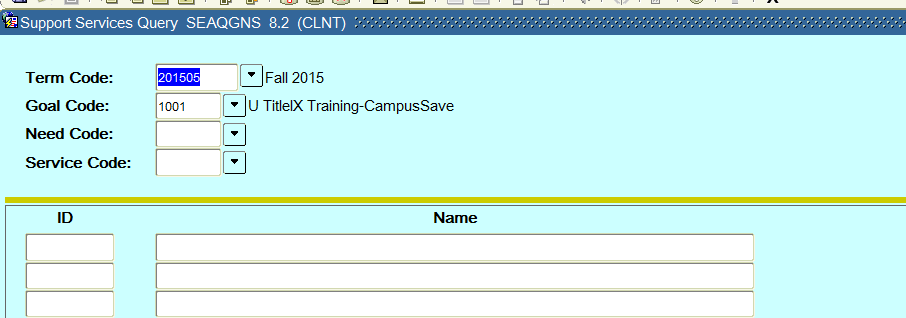 To then look up individual student, while in the ID field:F7 to clear listKey ID of individual studentF8If student has been assigned the goal of 1001, their name will display.  If no name shows up, that student id has not been assigned the goal code.  Select the Options Menu, click on the Assigned Detail Services SEADETL.  Refer to the information above referencing SEADETL to identify if the student has completed the trainingIt’s On Blue Training Completions Argos ReportCRITICAL NOTE:  The report must be filtered first before it can be used Argos Report Location:  ISU.Registration and Records.External.Departmental Tools.Title IX Training Completions.Title IX Training Completions ReportOverview:  This report will pull all students who were registered as of the first day of the identified term.  This report will require filtering to identify the students who are required to complete the It’s On Blue (Title IX) Training.  Students included in this file will meet the following criteria (when filtered), which indicates It’s On Blue Training is required for fall 2015.  Currently registered degree-seeking undergraduate studentMain role at ISU equals student (not staff)To run the It’s On Blue Argos Report:  Log into Argos:  https://argos.indstate.edu/argos/Open the Departmental Tools Folder, located in:  ISU.Registration and Records.External.Departmental ToolsSelect the Title IX Training Completions DataBlock 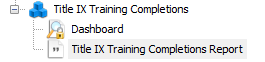 Run Title IX Training Completions ReportSelect Term=2015Select Desired Report Options {3 icon options available}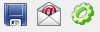 FILTER CRITERIA:  The Report must be filtered in the following way to identify who is required to complete the training for fall 2015 and has not yet done so.  These students will have a registration hold placed on their account before Spring Priority Registration begins in November:In Excel, Turn on filtering {Ctrl+Shift+L or Home Tab: Editing, Sort & Filter, Filter}. When the drop down appears, filter on the following:Level = U or U2 (graduate students are not required to complete the training fall 2015)Reg2015 = Y (undergraduate student must still be registered for training to be required)SSDGoalCode = 1001 (students who are required to complete the It’s on Blue training, have been pre-populated in banner with the assigned goal code of 1001)SSDResultCode = blank (students who have not yet completed the training, will not have a completion code assigned)You can then filter using the remaining column identifiers to narrow down the list according to your needs (e.g. by major, college, dept, etc…)Report Column Identifiers:Term = reflects the term selected at the beginning of the report.  All reports should currently be ran for Fall 2015=201505Id = Students University Identification NumberName = Students Last, First NameCollege1Code = Students 1st Major College Banner CodeCollege1Desc = Students 1st Major College Banner DescriptionMajor1Code = Students 1st Major Banner CodeMajor1Desc = Students 1st Major Banner DescriptionDeptCode = Students 1st Major Department Banner CodeDistPgm = Y-Student is in a distance program; N-Student is in an on-campus programLOStreet1, LOStreet2, LOCity, LOState, LOZip, LOPhone = Local Address and Phone InformationMAStreet1, MAStreet2, MACity, MAState, MAZip, MAPhone = Mailing Address and Phone InformationEmail = Student ISU EmailStudent Type = G-New Graduate; C-Continuing Student;  F-New Freshman; H-Returning Graduate Student; N-Non-Degree; R-Readmit or Returning Undergraduate Student; T=New Undergraduate Transfer; X-Graduate Student, 1 Term Only.Level = G-Graduate Student; U-Undergraduate Student; U2-Undergraduate Student pursuing 2nd ISU baccalaureate degreeCitz_Code = N-Non-Resident; Y-Resident; PR-Permanent ResidentAdvisor = Advisor listed in BannerAdvisorEmail = Advisor’s ISU EmailClass = GRD-Graduate; SR2-Senior (105+Ehrs); SR1-Senior (90-104.9Ehrs); JR2-Junior (75-89.9Ehrs); JR1-Junior (60-74.9Ehrs); SO2-Sophomore (45-59.9Ehrs); SO1-Sophomore(30-44.9Ehrs); FR2-Freshman (15-29.9Ehrs); FR1-Freshman (0-14.9Ehrs)21CEN = N-Not 21st Century Scholar; Y-Is a 21st Century ScholarUCAttribute = If UC, in the UC College; if blank, not in UC CollegeHONAttribute = If HON, University Honors Student; if blank, not a University Honors StudentOnCampus = If 0, doesn’t live on-campus; if 1, lives on-campusAthlete = If N, not an athlete; if Y, athleteReg201505 = If Y, is still currently registered for fall 2015; If N, no longer registered for fall 2015REG201601 = If Y, is still currently registered for spring 2016; If N, no longer registered for spring 201601SSDEffTerm = Term code student was assigned required trainingSSDGoalCode = 1001-It’s On Blue Required Undergraduate Training Course Code; 1002-It’s On Blue Graduate Training Course Code; 1300/1500-Think About It Training Course CodeSSGroupCode = IXU-It’s On Blue Required Undergraduate Training Banner Group CodeSSDActualDate = Date Student completed the It’s On Blue TrainingSSDResultCode = CO-Completed Required Training Online; CA-Completed Required Training by alternative method; EX-Exempt from required trainingSSDOrigCode = AUTO, REGS-identifies how the completion information was loaded into bannerT9 = If date reflected in this column, Registration Hold is currently assigned to students recordGradDate = If undergraduate student has applied to graduate, graduation date will displayGradApTerm = If undergraduate student has applied to graduate, graduation term will display